ПРОЕКТ: 09.02.2018-19.02.2018РОССИЙСКАЯ ФЕДЕРАЦИЯРОСТОВСКАЯ ОБЛАСТЬЕГОРЛЫКСКИЙ РАЙОНМУНИЦИПАЛЬНОЕ ОБРАЗОВАНИЕ«ШАУМЯНОВСКОЕ СЕЛЬСКОЕ ПОСЕЛЕНИЕ»ПОСТАНОВЛЕНИЕ(ПРОЕКТ)« » февраля 2018 год                          №                               х. ШаумяновскийО специально отведенных  местах для проведения публичных мероприятий на территории Шаумяновского сельского поселения Егорлыкского района Ростовской областиВ соответствии с Федеральным законом от 19.06.2004 №54-ФЗ (ред. от 07.06.2017) «О собраниях, митингах, демонстрациях, шествиях, и пикетированиях», Областным законом от 27.09.2004 №146-ЗС (ред. от 03.11.2017) «О некоторых вопросах, связанных с проведением публичных мероприятий на территории Ростовской области», руководствуясь ст. 27 Устава муниципального образования «Шаумяновское сельское поселение» в целях защиты прав и свобод человека и гражданина, обеспечения законности, правопорядка, общественной безопасности, постановляю:      1.Установить границы специально отведенных мест, указанных в п. 1 настоящего постановления (приложение 1), и разместить информацию о них, в том числе графические изображения границ, на карте поселения в местах, отведенных для размещения информации о деятельности органов местного самоуправления. (Приложение)    2.Считать утратившим силу постановление Администрации Шаумяновского сельского поселения от 13.03.2013 г. № 35 «О специально отведенных местах для проведения публичных мероприятий на территории Шаумяновского сельского поселения Егорлыкского района Ростовской области»   3.Настоящее постановление вступает в силу со дня его опубликования.   4. Контроль за выполнением постановления возложить на ведущего специалиста администрации поселения по правовым и кадровым вопросам.Глава АдминистрацииШаумяновского сельского поселения                                                      С.Л.Аванесян                                                                                                     Приложение                                                                                                 к постановлению                                                                                              от _ 02.2018 №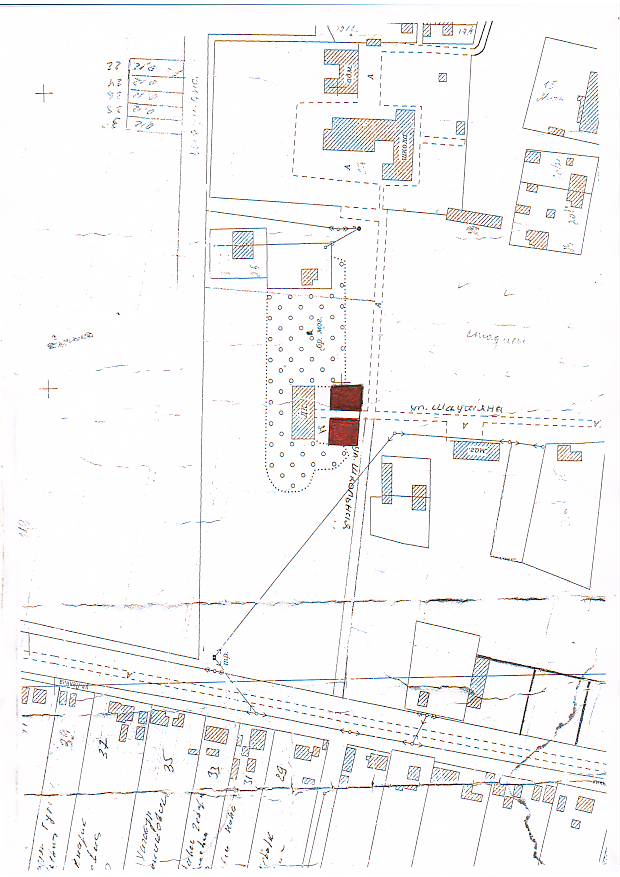 